Publicado en Madrid el 09/09/2021 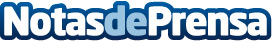 Elegidas las 16 finalistas del 3º bootcamp internacional de MIDE para España, México, Perú y ChileMadrid Innovation Driven Ecosystem (MIDE), la plataforma de conexión entre los principales agentes para impulsar el ecosistema de innovación y emprendimiento madrileño, ha dado a conocer las 16 startups finalistas que participarán en su tercer Bootcamp internacional del 13 al 21 de septiembre. Las startups, procedentes de España, México, Chile y Perú, pertenecen a los sectores de Salud, Foodtech, Fintech, Movilidad, Industria 4.0 e InfraestructurasDatos de contacto:Irene Ballesteros Pérez669151268Nota de prensa publicada en: https://www.notasdeprensa.es/elegidas-las-16-finalistas-del-3-bootcamp Categorias: Internacional Madrid Emprendedores E-Commerce http://www.notasdeprensa.es